Департамент здравоохранения Костромской областиОГБПОУ «Костромской областной медицинский колледж имени Героя Советского Союза  С.А.Богомолова»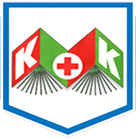 Специальность 31.02.02. «Акушерское дело»Дневник учебной практикиПМ 02 Медицинская помощь беременным и детям при заболеваниях, отравлениях и травматическом шоке	МДК.02.04. Педиатрия	Студента(ки)________________________________________________ группы_____________Место прохождения практики______________________________________________________________________________________________________________________________________Пероид  прохождения практики: с  «         »______20___г.  по «        »__________20_____г.Кострома -20_____ г.РЕКОМЕНДАЦИИПО ВЕДЕНИЮ ДНЕВНИКА УЧЕБНОЙ ПРАКТИКИДневник ведется по каждому ПМ, МДК. Записи делаются ежедневно, РАЗБОРЧИВЫМ! почерком.Ежедневно в графе "Содержание и объем проеденной работы" регистрируется вся работа, выполненная студентами самостоятельно, в соответствии с программой практики, а также подробные описания освоенных компетенций, технологии выполнения манипуляций (не менее 3-х), прописи рецептов (не менее 3-х), стандарты оказания медицинских услуг, инструкции, приказы, соблюдение инфекционного контроля, общение с пациентом и т.п.Пример:Участвовал(а) в подготовке процедурного кабинета к работе:приготовила дезинфицирующий раствор (указать название, концентрацию);обработала поверхности…провел(а) дезинфекцию воздуха (указать название бактерицидной установки, время экспозиции)Участвовал(а) в заполнении систем для в\в капельного вливания (указать препараты, концентрацию, дозу)Осуществляла в\м введение препаратов (указать препараты, концентрацию, дозу).Участвовал(а) в отпуске товаров аптечного ассортимента и т.д.В записях дневника следует четко выделить:с чем ознакомился;что видел и наблюдал; что было проделано самостоятельно.Ежедневно студент совместно с непосредственным руководителем практики подводит итоги проведенных работ. При выставлении оценок учитывается количество и качество проделанных работ, правильность и полнота описания проводимых в период данной практики манипуляций, лабораторных исследований, наблюдений и т.п., знание материала, изложенного в дневнике, четкость, аккуратность и своевременность проведенных записей. Оценка выставляется ежедневно методическим руководителем практики.Перечень документов, которые сдает студент по окончании учебной практики:дневник практики, проверенный и подписанный руководителем практики;манипуляционный лист выполненных работ.ИНСТРУКТАЖПО ТЕХНИКЕ БЕЗОПАСНОСТИ, ПОЖАРНОЙ БЕЗОПАСНОСТИ,ПРАВИЛАМ ВНУТРЕННЕГО РАСПОРЯДКА В МЕДИЦИНСКОМ УЧРЕЖДЕНИИПеред выходом на практику студент ОБЯЗАН пройти предварительный (периодический) медицинский осмотр.Студент ОБЯЗАН прийти на учебную практику не позднее, чем за 5 минут до её начала, одеться в медицинскую форму, перевести сотовый телефон в беззвучный режим.В медицинской (фармацевтической) организации ЗАПРЕЩЕНО:- использовать парфюмерные средства, имеющие резкие неприятные запахи;- выходить в форменной одежде на улицу;- покидать отделение без разрешения непосредственного руководителя;- жевать жевательную резинку или употреблять любую пищу или напитки (по разрешению преподавателя, в установленный обеденный перерыв);- курить, употреблять алкоголь или наркотические средства ;- громко разговаривать, кричать;- разговаривать с сокурсниками на посторонние темы, если рядом находится хотя бы один пациент;- называть сокурсников иначе, чем по имени и общаться с ними на повышенных тонах, в том числе решать межличностные конфликты.Во время прохождения практики студент ОБЯЗАН строго соблюдать требования охраны труда, техники безопасности, пожарной и инфекционной безопасности в соответствии с требованиями нормативно-правовой документации и локальных актов медицинской организации.При выполнении любых манипуляций необходимо работать в перчатках.ОСТРОЖНО общаться с колющими и режущими предметами.Соблюдать трудовую дисциплину, этику и деонтологию медицинского работника.Строго соблюдать конфиденциальность персональных данных пациентов, ставших известными во время прохождения практики.Не прикасаться к электроприборам мокрыми руками во избежание поражения током.Запрещается использовать электроприборы, не ознакомившись предварительно с паспортом по эксплуатации.В случае порчи имущества в учебной комнате или кабинетах, палатах и коридорах студент обязан возместить потери, отремонтировав или заменив испорченное, или заплатив за испорченное.ТРЕБОВАНИЯ К МЕДИЦИНСКОЙ ФОРМЕ И ВНЕШНЕМУ ВИДУ СТУДЕНТАЧистые и выглаженные медицинский костюм или халат, медицинская шапочка.Сменная обувь: чистая, удобная, легко обрабатываемая, с закрытым носком и пяткой, высота каблука от 2 до 4 см. При себе необходимо иметь средства индивидуальной защиты: перчатки, маску.Бейдж.Руки: коротко подстриженные ногти, отсутствие лака на ногтях, отсутствие искусственных ногтей, отсутствие на руках колец, перстней и других ювелирных украшений.Допускается неяркий макияж пастельных тонов, длинные волосы должны быть собраны.ВОЗМОЖНЫЕ ПРОБЛЕМЫ НА ПРАКТИКЕ,К КОМУ ОБРАЩАТЬСЯ ЗА ПОМОЩЬЮ?Не могу выполнить программу  практики – методический руководитель, общий руководитель, непосредственный руководитель.Произошла аварийная ситуация – сразу проинформировать непосредственного и общего руководителей, начальника отдела производственной практики.Болезнь во время производственной практики – в течение первого дня болезни проинформировать методического руководителя, бригадира.Проведение отработок пропущенных занятий не зависимо от причины ТОЛЬКО С РАЗРЕШЕНИЯ начальника отдела производственной практики час за час во внеурочное время.Преподаватель от медицинского колледжа________________            ________________________                   (подпись)                                           (Ф. И. О.)Ознакомлен (а) __________________                          . (подпись студента)                                                                                                М.П. Базы практикиВиды работ учебной практикиПМ 02 Медицинская помощь беременным и детям при заболеваниях, отравлениях и травмах.	МДК.02.04. ПедиатрияУчастие в приеме больных детей совместно с участковым педиатром и медсестрой. Работа на посту в соматическом отделении детской больницы. Проведение субъективного и объективного обследования ребенка. Заполнение медицинской документации. Выделение и решение проблем, подготовка ребенка к диагностическим исследованиям. Проведение лекарственной терапии и профилактических мероприятий по назначению врача. Участие в оказании доврачебной помощи детям при неотложных состояниях. Проведение бесед с родителями по профилактике заболеваний у детей.СОДЕРЖАНИЕ УЧЕБНОЙ ПРАКТИКИ ПМ 02 Медицинская помощь беременным и детям при заболеваниях, отравлениях и травмах.	МДК.02.04. ПедиатрияЛист выполнения практических манипуляций на учебной практикеПМ 02 Медицинская помощь беременным и детям при заболеваниях, отравлениях и травмах.	МДК.02.04. ПедиатрияФИО студента (ки)___________________________________________________группа___________специальность______________________________________За время прохождения практики мною были выполнены следующие манипуляции:Методический руководитель  __________________    /__________________/М.П.База практикиДатаСодержание  ежедневной работы студентаОценкаПодпись преподавателя№п/п                                     МанипуляцииКол-во      Оценка                                                                    Итоговая оценка                          